NAMEADDRESSDATEDear Sir/Madam,I would like to request formal confirmation that our Employee NAME is fit to return to their role following an extended period of absence. NAME’s last day in work is recorded as being DATE and has advised that they were absent as a result of REASON FOR ABSENCEFor clarity the duties associated to her position as a POSITION are:FULLLISTOF DUTIESCan you please confirm that NAME is fully fit to complete all of the tasks outlined above following their recent medical absence.If there is a requirement for Reasonable Accommodation that can facilitate a return to duty, please outline in detail the recommendations that are to be considered by the company.Yours Sincerely,NamePositionCompanyFor completion by Doctor:I, ____________, have examined ___________ and can confirm that they are fully capable to complete all of the duties outlined in this document without restriction, or, with the proposed recommendations for Reasonable Accommodation.Signed: 		__________________Date: 		__________________						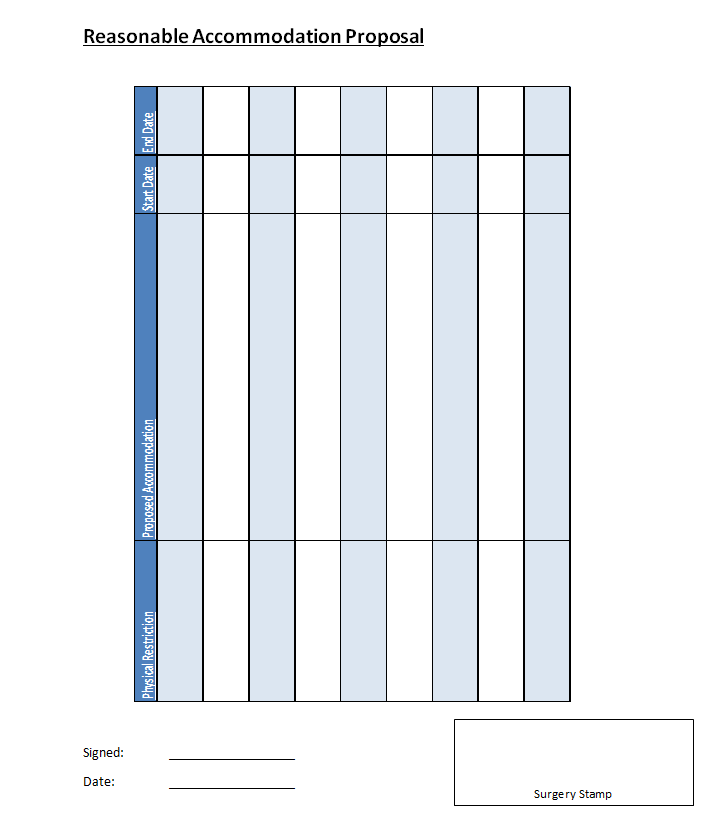 